Справочник для родителей и лиц, обладающих родительскими правами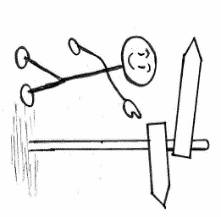 Orientierung für Eltern und  ErziehungsberechtigteRussischИзменение адреса/номера телефона Änderung der Adresse/TelefonnummerЕсли ваш адрес или номер телефона изменился, незамедлительно проинформируйте классного руководителя об этих изменениях.Bitte informieren Sie die Klassenlehrerin bzw. den Klassenlehrer sofort über eine geänderte Adresse oder Telefonnummer.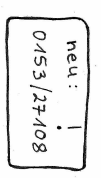 Обязательное посещение школы SchulpflichtВаш ребенок обязан регулярно и вовремя приходить на занятия.Ihr Kind muss regelmäßig und pünktlich zum Unterricht erscheinen.Пунктуальность Pünktlichkeit Ваш ребенок обязан приходить утром на занятия и с перемен всегда вовремя.Ihr Kind muss morgens und nach den Pausen pünktlich zum Unterricht kommen.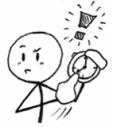 Расписание уроков Stundenplan Ваш ребенок получит расписание уроков. Ежедневно помогайте ему собирать необходимые для уроков принадлежности.Ihr Kind erhält einen Stundenplan. Helfen Sie täglich dabei, die richtigen Materialien für die Fächer einzupacken.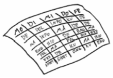 Спорт и плавание Sport und SchwimmenВаш ребенок обязан посещать урок спорта и плавания. Для этого ему необходима спортивная одежда. Ihr Kind muss regelmäßig am Sport- und Schwimmunterricht teilnehmen. Es braucht dafür geeignete und saubere Sport- und Schwimmkleidung.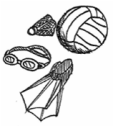 Объяснительные записки EntschuldigungenЕсли Ваш ребенок заболел, Вы обязаны позвонить утром в школу и сообщить об этом. При возвращении Вашего ребенка в школу дайте ему с собой объяснительную записку.Wenn Ihr Kind krank ist, müssen Sie morgens in der Schule anrufen.Bei der Rückkehr Ihres Kindes geben Sie diesem eine schriftliche Entschuldigung mit.В особых случаях Ваш ребенок может получить освобождение от занятий.  Больше об этом Вы можете узнать у деректора школы.In besonderen Fällen kann Ihr Kind beurlaubt werden. Erkundigen Sie sich dazu bei der Schulleitung.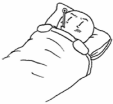 Несчастные случаи и болезни Unfälle und Erkrankungen Сообщите секретарю школы о происшествии несчастного случая, случившегося по дороге в школу.Melden Sie Unfälle auf dem Schulweg dem Sekretariat.Завтрак FrühstückПожалуйста, давайте своему ребенку с собой полезный завтрак.Bitte geben Sie Ihrem Kind täglich ein gesundes Frühstück mit.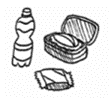 Школьный двор SchulgeländeВ школьное время и во время перемен запрещается выходить за пределы школьного двора.Das Schulgelände darf während der Unterrichtszeit und in den Pausen nicht verlassen werden.Книги и учебные принадлежности Bücher und Lernmittel/Materialien
Школа выдает книги для занятий. С ними следует обращаться аккуратно. Ваш ребенок получит список учебных материалов, которые Вам необходимо будет купить.Ihr Kind bekommt eine Liste mit Sachen, die Sie kaufen müssen. Die Schule verleiht Bücher für den Unterricht. Diese müssen sorgfältig behandelt werden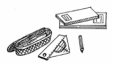 Проездной билет на автобус и трамвай (проездные билеты) Bus- und Bahnticket (Fahrausweise) На автобусе и трамвае Ваш ребенок может ездить по проездному билету для школьника.Mit dem Schülerticket kann Ihr Kind Bus und Bahn fahren. 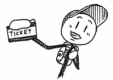 Родители/лица, обладающие родительскими правами – совместная работа Eltern/Erziehungsberechtigte – Zusammenarbeit  Вся важная информация вносится в тетрадь для родителей, Регулярно проверяйте тетрадь на наличие  новых сообщений и ставьте под ними свою подпись.Мы всегда рады приветствовать  участие родителей в жизни школы ( напр. школьные праздники, собрания попечительского совета).Alle wichtigen Informationen stehen im Elternheft. Lesen Sie regelmäßig die Eintragungen und unterschreiben Sie diese.Eltern sind eingeladen, am Schulleben mitzuwirken (z. B. Schulfeste, Klassenpflegschaftssitzungen).Беседы с родителями Elternsprechtage Два раза в год Вы можете побеседовать с классным руководителем о Вашем ребенке. Договоритесь о встрече и приходите на беседу.Zweimal im Schuljahr können Sie mit den Lehrerinnen und Lehrern über Ihr Kind sprechen. Vereinbaren Sie einen Termin und kommen Sie zum Elternsprechtag.Золотые правила Goldene Regeln
Ваш ребенок обязан придерживаться  следующих классных и школьных правил: Ihr Kind muss in der Schule folgende Klassen- und Schulregeln beachten:Мы считаемся с мнением каждого и уважаем друг друга.Wir nehmen Rücksicht und haben Respekt voreinander.Мы прислушиваемся друг к другу.Wir hören einander zu.Мы решаем проблемы без оружия и насилия.Wir lösen Probleme ohne Waffen und Gewalt.Мы ничего не ломаем.Wir achten darauf, dass nichts zerstört wird.Мы всегда приходим вовремя и регулярно в школу.Wir kommen pünktlich und regelmäßig zum Unterricht.Мы всегда приносим с собой школьные принадлежности.Wir bringen unsere Materialien mit.Экскурсии  AusflügeЭкскурсии являются частью занятий. Ваш ребенок обязан принимать в них участие.Ausflüge gehören zum Unterricht. Ihr Kind muss daran teilnehmen.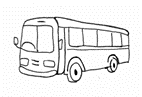 Оружие WaffenОружие и другие опасные предметы (ножи, кастеты ...) в школе запрещены.  Waffen und andere gefährliche Gegenstände (Messer, Schlagringe …) sind in der Schule verboten.